Publicado en Madrid el 11/03/2019 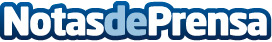 ‘Empieza de cero’ logra que cancelen la deuda de más 230.000€ de uno de sus clientesEn 2015 se aprobó en España la Ley de Segunda Oportunidad como recurso para que empresarios, autónomos y particulares tengan la posibilidad de cancelar las deudas contraídas, siempre que se cumplan los requisitos establecidos. En este caso, ha permitido que al deudor se le concediera el Beneficio de Exoneración del Pasivo Insatisfecho, que incluía créditos y deudas con organismos públicos, entidades bancarias y proveedoresDatos de contacto:Empieza de cero 911 283 534Nota de prensa publicada en: https://www.notasdeprensa.es/empieza-de-cero-logra-que-cancelen-la-deuda-de Categorias: Nacional Derecho Finanzas Sociedad Madrid http://www.notasdeprensa.es